Personal Statement: Part A
Statement of Interest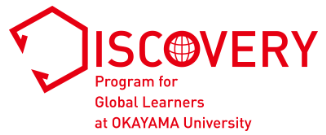 Applicant’s full name: 　　　　　　　　　　　　　　　　　　　Complete all sections below in English. Respond to all questions completely. All writing must be your own. Do not include quotations. Any applications containing plagiarism (including material copied and pasted from websites) will be dropped from consideration. Candidates who advance to the interview stage may be asked to elaborate on their statements. Use 12-point font single-space (Times New Roman preferred).Write a short essay of 450 to 500 words describing the following items:･ Your current academic interests and/or goals ･ Your life experiences that have led you to these interests･ Your proposed course of study in the Discovery Program at Okayama University Note: The statement should be written in an essay form. Before beginning, read through the curriculum description on our website carefully, and explain as concretely as possible how our curriculum will help you meet your goals. Total word count:  